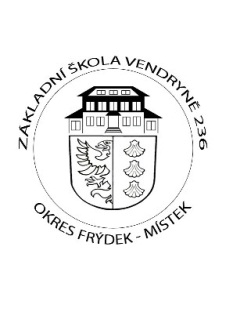 ZÁKLADNÍ ŠKOLA VENDRYNĚ 236, OKRES FRÝDEK- MÍSTEK	739 94 VENDRYNĚIČO:  61955639,   č.ú. 101055449/0300       	  telefon ŘŠ: 558 554 313Telefon: 558 554 311,  ŠJ: 558 554 314    	  telefon ZŘ: 558 554 316E-mail: zsvendryne@volny.cz;                         	  telefon ŠD: 558 554 315VÝROČNÍ ZPRÁVAZŠ VENDRYNĚ 236, OKRES FRÝDEK-MÍSTEKza školní rok 2020/2021Zpracovala a předkládá:Ředitelka ZŠ Vendryně 236, okres Frýdek-MístekMgr. Bohuslava BuráCharakteristika školského zařízení1.1 Základní údaje o škole1.2 Součásti školy1.3  Charakteristika organizace: Základní škola Vendryně 236, okr. F-M je školou poskytující základní vzdělání žákům z Vendryně a z okolních obcí. Školu zřídila Obec Vendryně jako příspěvkovou organizaci s právní subjektivitou k 1. 1. 1995 a maximální kapacitou 340 žáků.Hlavním úkolem školy je poskytovat základní vzdělání, škola se zaměřuje též na aktivity vzdělávací a výchovné, aby za nimi děti nemusely dojíždět do města. Naše základní škola se nachází uprostřed obce Vendryně s dostupností meziměstské autobusové a vlakové dopravy. Škola klade důraz také na výchovné předměty, zejména na tělesnou výchovu (stolní tenis, fotbal, kondiční a posilovací cvičení i v rámci volného času), hudební výchovu (školní pěvecký sbor), ekologickou výchovu (školní projekt ke Dni Země, sběrová soutěž Pan Popela, třídění odpadu), škola je členem Asociace školních sportovních klubů.Podmínky školy materiální: vybavení kvalitními pomůckami, učebnicemi, učebními texty stavitelný žákovský nábytek ve všech třídách kvalitní kopírovací a laminovací zařízení a vybavení keramická dílna s keramickou pecí a keramickým kruhem výtvarná dílnaškolní dílny pro technickou výchovupočítačová učebna interaktivní tabule v devíti kmenových učebnách, které jsou zároveň vybaveny PC odborná učebna pro výuky chemie a fyzikyjazyková laboratoř pro 24 žákůškolní žákovská knihovna učitelská knihovnapoloodborné učebny pro výuku zeměpisu, přírodopisu, fyziky, hudební výchovy, jazyková učebna,školní cvičná kuchyňprostorové: prostory pro výuku nejsou dostatečné některé kmenové třídy jsou vyučovány v odborných učebnách, k pohybovým aktivitám je využívána dostatečně vybavená tělocvična, tenisová hala (smluvně) a vlastní školní hřiště samostatnou místnost školní družiny mají pouze dvě oddělení, další dvě oddělení využívají místnosti 1. třídke stravování slouží prostorná školní jídelna s vlastní kuchyní , s výdejnou stravy a možností výběru dvou jídel, prostřednictvím internetu hygienické: prostorné, světlé, čisté třídy vyhovující sociální zařízení výškově stavitelný školní nábytek  vybavení školního hřiště vyhovuje normám DIN, ČSN EN a je ekologicky nezávadné zajištěna je bezpečnost a ochrana zdraví žáků režim školy zohledňuje individuální potřeby žáků personální: V naší základní škole pracuje celkem 45 zaměstnanců. Kvalifikovanost pedagogických pracovníků je 100%, navíc doplněna kurzy a dalším vzděláváním pedagogů, opravňujícím k vedení výuky a rozličných druhů školní činnosti.Vedení školy má snahu trvale zajišťovat plně kvalifikovaný pedagogický sbor. Výchovu a vzdělávání zajišťuje 32 pedagogů včetně 2 asistentů pedagoga, vychovatelek ŠD, kněze a speciální pedagožky a rodičovských dovolenýchUčitelé mají mezi sebou rozděleny tyto funkce: výchovný poradce, školní metodici prevence,  správce žákovské knihovny, ICT správce, metodik pro 1. stupeň, koordinátor ŠVP.Další vzdělávání je trvale zaměřeno na oblast speciální pedagogiky, moderních metod ve vyučování a výuku cizího jazyka, počítačových a technických dovedností. Využíváme moderní formy výuky -  ve skupinách, pomocí názorného vyučování, žáci pracují na počítačích, interaktivních tabulích, diskutují o učivu, mají k dispozici školní knihovnu s encyklopediemi. Pedagogové ke svým přípravám využívají množství odborné literatury a tisku. K činnosti s žáky využíváme školských internetových portálů a mnoho vyučovacích hodin je vedeno s pomocí programů připravených na interaktivních tabulích. Žáky hodnotíme škálou známek 1-5. Na přání rodičů jsme upustili od slovního hodnocení žáků, přesto je tato podoba hodnocení možná pro žáky integrované nebo individuálně, po dohodě s jednotlivými rodiči. Žáky vedeme k hodnocení mezi sebou a k sebehodnocení, formou diskuze, písemně, u mladších žáků kresbou. Významným prvkem sledování výsledků vzdělávání je testování žáků Českou školní inspekcí a vlastním testováním ve spolupráci se společnostmi Scio a zapojení žáků do velkého množství soutěží a olympiád. Všechny formy vyučování výchovy a vzdělávání doplňuje velké množství projektů a tradičních akcí, které jsou pro naši školu typické a každoročně jsou obměňovány. V letošním školním roce jsme díky projektu ESF pokračovali   v péči o žáky s poruchami učení  speciální pedagožkou, která se věnuje všem žákům s poruchami učení a chování, zajišťuje spolupráci s PPP a SPC, koordinuje práci jednotlivých třídních učitelů, spolupracuje s výchovným poradcem, zajišťuje pedagogickou intervenci a logopedickou péči. Žákům s poruchami učení a chování a žákům se somatickými poruchami je věnována individuální péče ve vyučování, žáci se bez větších problémů zařazují do školního kolektivu. Mimoškolní činnost zajišťuje množství zájmových kroužků, které vedou jak pedagogičtí pracovníci, tak dobrovolní pracovníci. Žákům jsou nabízeny sportovní, výtvarné, hudební kroužky, výuka cizího jazyka. V tomto školním roce nebyly kroužky provozovány z důvodu Covid -19.Spolupracujeme s hudební školou Tutti Music, které pronajímáme prostory pro její výuku.Součástí ZŠ je školní družina se čtyřmi odděleními a maximální kapacitou 120 žáků. Ve ŠD pracují čtyři vychovatelky. Vybavení školy:Školní budova byla postavena v roce 1927a škola zde využívá 21 učeben, z toho 11 odborných a poloodborných.  Vybavení školy je na velmi dobré úrovni.Nedostatek pociťujeme v kapacitě prostor pro školní družinu, jejíž dvě oddělení musí být umístěny do kmenových tříd. Také prostory pro kabinety pedagogů a  skladování pomůcek jsou nedostačující.V období července a srpna 2017 byla provedena dostavba a rekonstrukce šaten, díky které byl tento nedostatek vyřešen. Šatní klece byly nahrazeny novými šatními skříňkami pro 330 žáků. Posledním problémem tedy zůstává nedostatečné zázemí pro pedagogy a správní zaměstnance. V červenci 2021 byla zahájena dostavba sborovny, práce budou ukončeny k 30.srpnu 2021. Ve sborovně vznikne pracovní prostor pro všechny učitele, bude posíleno připojení k internetu, bude zde také vybudována odpočinková část s kuchyňkou. Systém elektronické třídní knihy zpřehlednil vedení povinné školní dokumentace a také umožnil rodičům kdykoli nahlédnou do hodnocení svého dítěte. Umožnil rodičům také  kontrolovat absenci dítěte a její okamžité omlouvání. Podařilo se nám zlepšit informovanost rodičů a omezit podvody s papírovou žákovskou knížkou. 2. Vzdělávací programy a výchovné cíle Základní škola vyučuje žáky od školního roku 2007 podle vlastního školního vzdělávacího programu ŠKOLA PRO VŠECHNY – ŠKOLA PRO ŽIVOT, který je v souladu s RVP ZV.Dle tohoto vzdělávacího programu vyučujeme ve všech ročnících školy.2.1 Hlavní výchovné a vzdělávací cíle:1. Pokračovat v práci na školním vzdělávacím programu školy, jeho úpravách, zabývat se strategií jeho rozvoje. Úpravy byly prováděny především v souvislosti s distanční výukou , jednalo se spíše o drobné přesuny učiva v rámci jednotlivých předmětů.2. Rozšiřovat činnost školního poradenského pracoviště ve složení výchovný poradce, kariérový poradce, logoped, metodik prevence rizikového chování s cílem poskytovat poradenskou pomoc rodičům, žákům i pedagogům školy, zejména v prevenci rizikového chování a v individuálním přístupu k potřebám žáků.3. V rámci péče o tělesnou a duševní hygienu dětí využívat co nejvíce přírodu v okolí školy, zařazovat v co největší míře pobyt venku, relaxační aktivity, školy v přírodě, využít k tomu i náplň činnosti školní družiny.4. Pokračovat v otevřenosti školy vůči veřejnosti pořádáním společných akcí, užší spoluprací se školskou radou. 5. DVPP zaměřit na prevenci rizikového chování a doplnění odborné kvalifikace pedagogů v této oblasti. Postupně přecházet od individuálního vzdělávání pedagogů k pořádání akcí pro celý pedagogický tým školy. Pokračovat v individuálním vzdělávání v oblasti matematických metod prof. Hejného a v oblasti čtenářské gramotnosti.6. Zaměřit se na propagaci práce školy v tisku, v místních novinách a dalších médiích, mezi rodičovskou veřejností. Cíleně se zaměřit na skupinu rodičů dětí předškolního věku.  7. Zaměřit se na kariérové poradenství a environmentální výchovu, výchovu ke zdravému životnímu stylu, podporu výchovy ke zdraví.8. K žákům přistupovat diferencovaně, respektovat jejich individualitu - prohloubit péči o talentované žáky, zajistit odbornou péči o žáky se zdravotním postižením a sociálním znevýhodněním. Především v souvislosti s distanční výukou bylo nutné věnovat se některým slabším žákům individuálně.9. Účinnou prevencí a dobrou spoluprací s rodiči předcházet vzniku neomluvené absence.10. Vytvoření školního systému vlastního hodnocení.11. Systematicky pracovat s talentovanými žáky, jejich schopnosti aktivovat správnou motivací, zapojit žáky do soutěží a olympiád a soustavným metodickým vedením dosáhnou opět umístění mezi nejlepšími soutěžícími a řešiteli (i to je kritérium úspěšnosti práce učitele)12. Neustále věnovat pozornost problematice mravní výchovy.      Zaměřit se zejména:vztahy na pracovišti a vystupování všech zaměstnanců musí být na takové úrovni, aby byly příkladem pro žákynekompromisně vyžadovat zdravení všech osob, které žáci na chodbách potkajínadále se snažit o navrácení tradičního obsahu základním mravním pojmůmusilovat o rozvíjení úcty, ohleduplnosti k dospělým i spolužákůmvytvářet správný vztah k osobnímu i cizímu majetkusledovat a okamžitě řešit jakýkoli  projev nebo i náznak šikanování, násilí a hrubostiveškeré závažnější kázeňské problémy řešit ve spolupráci s rodiči (zákonnými zástupci)při jednání s žáky i rodiči (zákonnými zástupci) užívat vždy pedagogického taktu, neironizovat žáka, nevysmívat ses rodiči ve většině případů jednat osobně, nepřistoupit na intenzívní "dopisování" v žákovské knížce nebo prostřednictvím emailů13.  Absenceúčinnou prevencí a spoluprací s rodiči, včasnou reakcí předcházet vzniku neomluvené absencežáky upozornit na nepříjemné následky neomluvené absencevelký důraz klást na problematiku skryté absence – nutné získat rodiče na stranu školyvést rodiče k respektování školního roku, tj. omezit uvolňování žáků z důvodu rekreacepři řešení omluvené i neomluvené absence důsledně postupovat podle školního řádu14. Výuka cizích jazykůvýuku zajistit v plné míře aprobovanými učitelik výuce využívat jazykové učebny, audiovizuální a výpočetní techniky15. Integrovaní žácispolupráce speciálního pedagoga a výchovného poradce se všemi pedagogy pomoci k včasnému zaregistrování žáků se specifickými poruchami učení a chování a doporučení rodičům k vyšetření na PPPvytvořit podmínky k práci s integrovanými žáky podle závěrů a doporučení vyšetřeníumožnit a zabezpečit soustavné vzdělávání učitelů pracujících s integrovanými žákypro všechny integrované žáky vypracovat individuální vzdělávací plán, se kterým budou seznámení vyučující i zákonní zástupci16. Školní družinave výchovné práci využívat osvědčené formy činností, dodržovat vzdělávací program školní družiny „Strom radosti“sestavit celoroční plán práce a týdenní plány činnostičinnost školní družiny se řídí vyhláškou č. 74/2005 Sb., o zájmovém vzdělávaní17. BOZPstále vytvářet podmínky pro bezpečnou práci ve škole snížit úrazovost žáků o přestávkách i během výukyv tělesné výchově dodržovat metodické rady při cvičení, dodržovat požadavky na žáka dle osnov, přihlédnout ke schopnostem a zdravotnímu stavu žáka, vyžadovat vhodné oblečení a obuv pro danou činnost (platí i pro vyučující)evidenci úrazů vést dle platných předpisůpravidelně provádět školení a prohlídky BOZP18. Výpočetní technikastále rozšiřovat využívání výpočetní techniky jak učiteli, tak žákyudržovat a zdokonalovat školní počítačovou techniku a síť, zajistit rozšíření a propojení školní počítačové sítěpodporovat využívání počítačů při výuce jednotlivých předmětůpokračovat v plánu výuky informatiky v rámci povinných předmětůzajistit plnou funkčnost počítačové učebnyaktualizovat internetové stránky školy a seznámit žáky i rodiče s možností jejich využitípři práci s výpočetní technikou důsledně dodržovat vnitřní pravidla provozu počítačové sítě a řád učebny3. Personální zabezpečení3.1 Pedagogičtí pracovníci ve školním roce 2020/21V tomto školním roce pracovalo ve škole celkem 33 pedagogů, z toho bylo  10 vyučujících prvního stupně, 14 vyučujících druhého stupně, 2 asistentky pedagoga, 3 vychovatelky, 1 učitel katolického náboženství, 1 speciální pedagog a 2 osoby na rodičovské dovolené. 3.2 Další údaje o pedagogických pracovnících ve školním roce 2019/2020Stav k 31.8.2021Věkové složení pedagogických pracovníkůV tabulce jsou započítáni učitelé, vychovatelky, asistenti pedagoga, speciální pedagog. 3.3 Odborná kvalifikaceVšichni pedagogičtí pracovníci školy splňují požadavky na odbornou kvalifikaci.3.4 Nepedagogičtí pracovníci 3.5 Další údaje o nepedagogických pracovnících 4. Údaje o vzdělávání žáků4.1 Počty žáků školy k 30.9.2020V tomto školním roce byli vzdělávání 4 žáci  dle §  38 ŠZ .Zapsaní a zařazení žáci ve školním roce 2020/2021Žáci přijati v průběhu školního roku nebo do vyšších ročníků ZŠŽáci přijati ke vzdělávání do střední školy4.2 Hodnocení žákůCelkové hodnocení žáků – prospěchV tomto školním roce se žáci většinou vzdělávali distančně. Někteří měli , především v prvním pololetí, potíže se přechodem na tento způsob výuky, která byla povinná. Neplnili si své povinnosti, nepřipojovali se na distanční hodiny, nevypracovávali zadání do hodin ani domácí úkoly. V prvním pololetí byli proto hodnoceni známkou nedostatečně. Abychom těmto neúspěchům zabránili, byli tito jednotlivci vzděláváni individuálně, mohli přicházet do školy na konzultace , byla jim věnována  zvýšená péče a ve druhém pololetí došlo ke zlepšení.Plnění povinné školní docházky žáky- českými občany pobývajícími dlouhodobě v zahraničí  je upraveno v § 38 zákona č. 561/2004 Sb., o předškolním, základním, středním, vyšším odborném a jiném vzdělávání (školský zákon), ve znění pozdějších předpisů a § 18-23 vyhlášky č. 48/2005 Sb., o základním vzdělávání a některých náležitostech plnění povinné školní docházky, ve znění pozdějších předpisů. Žák, který plní povinnou školní docházku v zahraničí, může na žádost zákonného zástupce konat zkoušky z vybraných předmětů ve své kmenové škole. V tomto školním roce bylo dle § 38 zapsáno ve škole pět žáků. Zkoušku z vybraných předmětů ( český jazyk, vlastivědy) konali tři žáci. Žák pátého ročníku zároveň ukončil školní docházku na naší škole. Celkové hodnocení žáků – průměrná známkaHodnocení prospěchu žáků ve druhém pololetí je ovlivněno distanční výukou, která střídavě zasáhla do prvního i druhého pololetí. Distanční výuka byla na rozdíl od minulého školního roku povinná. Pro její zabezpečení si mohli zákonní zástupci ve škole vypůjčit počítače, tablety , kamery. Této možnosti využilo 31 rodičů. Při hodnocení učitelé přihlíželi především k jejich aktivitě v on-line hodinách, plnění zadaných úkolů a cvičení. Také již hodnotili znalosti, které byly ověřovány především on.line testy a samostatnými pracemi.  Po návratu do školy se věnovali sjednocení znalostí , doplnění chybějícího učiva a jeho zopakování a především pochopení a uplatnění při praktickém využití.Žákům, kteří byli v distanční výuce neúspěšní byla nabízena možnost individuální výuky ve škole a spolupráce se speciální pedagožkou, která  s žáky probírala vždy základní učivo a jeho praktické procvičování. Někteří jedinci (jednalo se především  o žáky II. stupně) pracovali velmi nedbale, neodevzdávali úkoly v dohodnutém termínu, v posledních dvou měsících nespolupracovali vůbec. Celkové hodnocení žáků – chováníV tomto školním roce v prvním i druhém pololetí byli všichni žáci hodnocení známkou velmi dobré – 1. Nebyl udělen snížený stupeň z chování.Protože se žáci především vzdělávali doma, nemuseli jsme řešit kázeňské přestupky proti školnímu řádu, které by vyžadovaly svolání výchovné komise. Drobné přestupky a vybočení vždy řešili třídní učitelé v rámci své výchovné činnosti.Výchovná opatření – pochvaly V 2. pololetí byla udělena  pochvala ŘŠ žákyni 9.ročníku za úspěšnou reprezentaci školy v soutěži Hledáme mladého chemika.Pochvaly TU byly uděleny za vzornou přípravu na výuku, pomoc učiteli , za aktivní přístup k plnění povinností.Výchovná opatření – napomenutí a důtky Napomenutí Tu byly uděleny za časté  a opakované zapomínání pomůcek, úkolů a špatnou přípravu na výuku.Důtky Tu byly uděleny za neomluvenou absenci v rámci distanční výuky a neplnění studijních povinností.Důtka ŘŠ byla udělena v prvním i druhém poletí stejnému žákovi za neplnění studijních povinností a neomluvenou absenci v rámci distanční výuky.Opakování ročníku: všichni žáci postoupili do dalšího ročníku.Absence – omluvená/neomluvená4.3 Speciálně pedagogická péčeVe školním roce 2020/2021 bylo ve speciálně pedagogické péči celkem 25 žáků.Individuálně vzdělávací plány byly vypracovány  2 pro  žáky s diagnózou PAS.  Plán pedagogické podpory byl vypracován pro 2 žáky na 1. stupni.V péči speciálně pedagogického centra jsou vedeni 4 žáci, v péči PPP je vedeno 21 žáků.Logopedická péče byla poskytována celkem 15 žákům,  z prvních, druhých a jedné třetí třídy.Dva žáci měli 3 hodiny speciálně pedagogické péče za týden, ostatní 1 hodinu.Školní speciální pedagog poskytoval v průběhu školního roku, zvláště pak v obdobídistanční výuky poradenské a konzultační služby žákům, jejich zákonným zástupcům apedagogům při zvládání a řešení výchovných a hlavně výukových problémů. Dálespolupracoval se školními poradenskými zařízeními – PPP v Třinci, Českém Těšíně a Brně(konzultace), s SPC v Ostravě a Valašském Meziříčí. Na začátku roku proběhlalogopedická depistáž 1. tříd, konzultace o žácích s Mgr. Kudelovou a Mgr. Mrozkovou.Běhěm roku dle možností (covid) probíhala logopedická péče u žáků 1. a 2. ročníků, u 1žáka ve 3. ročníku.Speciální pedagog pracoval s žáky i individuálně na základě žádosti učitelů nebozákonného zástupce žáka, na základě potřeb žáků v souvislostí s distanční výukou.V rámci spolupráce na škole probíhala kolegiální podpora s oběma asistenty pedagoga(podpora jejich práce, vedení), pedagogové spolupracovali podle aktuálních potřebintegrovaných žáků.Pod vedením speciálního pedagoga byly realizovány hodiny předmětu speciálněpedagogické péče, do které bylo zařazeno 8 žáků, hodiny pedagogické intervence, dokterých bylo zařazeni 2 žáci a pro žáky s výukovými obtížemi hodiny s plánempedagogické podpory. V průběhu hodin PSPP a PI bylo využíváno množství různýchspeciálně pedagogických výukových pomůcek.Spolupráce, konzultace a pomoc při případných problémech byla zákonným zástupcůmžáků či přímo žákům nabídnuta i v době koronavirových opatření, čehož někteří rodiče ižáci využili.Ve speciálně pedagogické péči bylo ve školním roce 2020/2021 evidováno 25 žáků.Od příštího roku nově přibudou další 2 integrovaní žáci do 1. tříd, z toho 1 žákyně spodporou AP 40 hod týdně.Podmínky pro vzdělávání5.  Mimoškolní činnostMimoškolní aktivity byly v tomto školním roce převedeny do online prostoru. Mohly se uskutečnit jen školní exkurze a výlety na konci školního roku. Projevilo se to především v konání ( nekonání) sportovních akcí a oblíbených soutěží a aktivit školního parlamentu.I přes tuto nepříznivou situaci se podařilo zajistit mnoho kvalitních aktivit.Mimořádné výsledky a úspěchy žáků V tomto školním roce se soutěže a olympiády nekonaly nebo pouze v online prostoru.Spolupráce s rodiči a zřizovatelePředložené a školou realizované projekty Od 1.9.2020 jsme se zapojili do projektu Šablony III OP VVV,  realizujeme projekt „Podpora vzdělávání III cz.02I“ s reg. č. „CZ.02.3.X/0.0/0.0/20_080/0017506   s dotací ve výši 677 943,00 Kč. Projekt je především zaměřen na personální podporu speciálního pedagoga a na projektové dny ve škole a mimo školu.               Škola ukončila také projekt „Cesta“ reg.č.  „CZ.02.3.68/0.0/0.0/16_010/0000569, který organizuje KVIC Nový Jičín a jehož úkolem je vzdělávání pedagogů. Tento projekt je čtyřletý a jeho ukončení je naplánováno na podzim 2020.Škola je zapojena do projektu Ovoce a mléko  do škol. Nově se podařilo zapojit školu do projektu Pomáháme školám k úspěchu, který podporuje Nadace The Kellner Family Foundation. Jedná se o vzdělávací projekt zaměřený na podporu pedagogických sborů.Někteří učitelé jsou aktivně zapojeni v pracovních skupinách MAP.5.4  Další vzdělávání pedagogických pracovníkůVýchozí stavStudium ke splnění kvalifikačních předpokladůStudium k prohlubování odborné kvalifikaceCelkový přehled DVPP 6. Hospitační činnostI v průběhu koronavirové epidemie probíhala hospitační činnost.Byla prováděna elektronicky, stejně jako výuka. Ředitelka i zástupkyně se připojily do probíhajících hodin a byly jejich součástí . Vyučující je mohli pozvat trvale nebo na vybranou hodinu.Z hospitační činnosti ředitelky a zástupkyně vyplývá, že personální podmínky umožňují zajištění požadované kvality výuky. Všichni vyučující plnili časové i tematické plány. K úpravám ŠVP dojde opět na konci školního roku, kdy budou všechny připomínky a poznatky prokonzultovány s koordinátorem pro tvorbu ŠVP. Všichni vyučující učinili velký pokrok při vedení online výuky. Po každé hodině byl proveden rozbor a byly probrány varianty řešení  a poskytnuty rady, které mohou pomoci při práci. Byly prováděny kratší návštěvy v hodinách – se zaměřením na aktivní účast žáků v hodině.Vzájemné návštěvy kolegů v hodinách se staly především na prvním stupni stálou součástí práce vyučujících. V době distanční výuky spolupracovali učitelé v rámci ročníků i předmětů.Inspekční činnostV tomto školním roce  dvakrát proběhalo telefonické  dotazování ČŠI k průběhu distančního vzdělávání směrem k řediteli a jednou dotazníkové šetření směrem k vyučujícím, které se zajímalo o průběh distančního vzdělávání a zapojení žáků.Zřizovatel provedl pravidelnou kontrolu hospodaření –bez zjištěných závad.7.   Údaje o spolupráci s odborovými organizacemiNa škole nepůsobí základní organizace odborových svazů pracovníků ve školství.8. Hospodaření školy za rok 2020Hospodářský výsledekStav finančních fondů k 31.12.2020Rozdělení zlepšeného hospodářského výsledku9. ICT – standard a plánPracovní stanice – početPracovní stanice – technické parametryLokální počítačová síť (LAN) školyPřipojení k internetuPrezentační a grafická technikaVýukové programové vybavení a informační zdroje (licence)Vzdělávání pedagogických pracovníkůCelkové finanční nákladyDalší ukazatele10. Prevence rizik a školní úrazyPočet úrazůVyhodnocení úrazůPrevence rizik11. Poskytování informací dle zákona č. 106/1999 Sb.Ve školním roce 2020/2021 ředitelka školy neposkytla za podmínek stanovených výše uvedeným zákonem veřejnosti informace vztahující se k její působnosti. Ředitelku školy žádná fyzická ani právnická osoba nepožádala o poskytnutí informací, které se vztahují k činnosti školy.12. Závěr V letošním školním roce jsme si předsevzali, že na naši školu budou všichni učitelé a žáci pyšní a rodiče a ostatní obyvatelé obce ji budou pravidelně navštěvovat a podporovat.
Ne všichni žáci budou ve všech oblastech dosahovat vynikajících výsledků, ale byli  jsme přesvědčeni o tom, že většina dětí může být lepší a může se do školy těšit. Veškeré vzdělávací, výchovné i mimoškolní aktivity, které jsme si naplánovali jsme zaměřili ke splnění tohoto cíle. Začínali jsme s jasnou představou a plánem, jak doženeme nepříznivou situaci ve z předcházejícího školního roku. Měli jsme plán na mnoho zajímavých školních ai. mimoškolních aktivit.Skutečnost však byla hodně jiná než představy a plány. Jestli v předcházejícím roce probíhala distanční výuka od poloviny března, v tomto školním roce se situace zhoršila ještě víc, již od září byly v karanténě šesté a čtvrté třídy, poté došlo k uzavření všech tříd ve škole ( dokonce i těch prvních), následovala střídavá výuka a nakonec celkové uzavření celé školy. V březnu docházelo k pozvolnému otevírání školy – opět pro první třídy, pak pro první stupeň a skupinově i pro žáky devátého ročníku – jako příprava na přijímací zkoušky.  Žáci druhého stupně se vrátili do školy až v červnu. Navíc muselo pravidelně probíhat testování všech žáků, se kterým někteří rodiče nesouhlasili, všichni museli dodržovat nařízení ministerstva zdravotnictví , které především znamenalo nošení respirátorů  ( později roušek), neustálá dezinfekce rukou a větrání , zákaz zpěvu a tělesného cvičení, dodržování homogenity skupin. Přísné instrukce se týkaly také školního stravování a družiny.I přesto se učitelům podařilo online výuku vést tak, aby bylo probráno veškeré základní učivo, taky aby výuka byla poutavá a zajímavá. Mnozí zaváděli čtenářské lekce, dílny čtení, snažili se o pestrost a záživnost. Mnohým žákům (především těm starším) tato forma výuky vyhovovala víc než výuka prezenční. Všichni však přiznali, že jim chyběly sociální kontakty se žáky i učiteli. Od tohoto školního roku jsme museli ne z vlastního rozhodnutí přejít na jiný elektronický systém. Všichni – učitelé, rodiče i žáci se museli ve velmi krátké době naučit pracovat s tímto novým systémem ( Škola online). Až na některá nedorozumění to zvládli všichni velmi dobře. Tento systém nám umožnil sjednotit zadávání úkolů a online výuku. Také plánované aktivity SRPŠ se nemohly z důvodu nákazy Covid-19 uskutečnit. Nekonal se ani Martinský ples, ani školní zahradní slavnost.Malou náhradou pro žáky devátých tříd bylo jejich slavnostní ukončení školní docházky, kdy si připravili taneční vystoupení, které předvedli rodičům, pedagogům a také spolužákům. Jsme si všichni vědomi toho, že úroveň vědomostí, které si z tohoto způsobu výuky žáci odnáší, bude hodně odlišná. Všichni se snažili ze všech sil, aby tento opravdu velmi náročný rok zvládli bez větších problémů , ale zároveň se všichni hodně těší na návrat k běžnému školnímu roku.Datum zpracování zprávy: 				25.8.2021Datum projednání na poradě pracovníků školy: 	25.8.2021Datum schválení školskou radou :			31.8.2021				Podpis ředitele a razítko školy:			Mgr. Bohuslava BuráS výroční zprávou byli seznámeni:			- školská rada										- OÚ Vendryně 									- veřejnost	Přílohy:1. Závěrečné zhodnocení plnění plánu školních akcí 1. stupně pro školní rok 2020 – 2021Letošní školní rok byl jiný, než všechny předešlé. Odpadlo nám spoustu krásných akcí, které jsme zvyklé pro žáky organizovat. Ale i přes distanční výuku se nám nakonec podařil uskutečnit náš projekt Kniha – přítel člověka (březen  měsíc  knihy ). Pro děti jsme zorganizovali Listování. Ve čtenářských dílnách se psaly dopisy hlavním hrdinům dětských knížek. Účastnili jsme se online knihovnických lekcí a festivalu ČTEFEST.    S nástupem prezenční výuky a částečnému rozvolnění jsme pro žáky připravily  alespoň školní výlety.   Během školního roku jsme pořádaly metodické schůzky. Naše škola je zapojena do projektu Pomáháme školám k úspěchu a 5 kolegyň z 1. stupně se na projektu aktivně podílelo. Kolegiální podpora je pro nás velmi důležitá. Sdílely jsme si novinky, podporovaly jsme se navzájem.   25.6. 2021                                     Za první stupeň zpracovala Iva KukutschováHodnocení práce výchovného poradenství – 2020/2021V letošním školním roce jsme měli v evidenci 21 žáků se SVP. Předmět speciální pedagogické péče vyučovala Mgr. Iva Lysková, ve škole pracovali 2 asistenti pedagoga a 1 speciální pedagog.Přestupky žáků řešili třídní učitelé spolu s rodiči a vedením školy.Vzhledem ke koronavirové pandemii se podařilo zorganizovat jen málo akcí. V oblasti kariérového poradenství se žáci zúčastnili on-line Veletrhu SŠ MS kraje, také Dny otevřených dveří na středních školách žáci navštěvovali on-line. Exkurze ani besedy pro 8. třídy na Úřadu práce neproběhly vzhledem k uzavření škol. V lednu proběhla pro žáky 9. A on-line beseda s p. Soňou Gajdaczovou věnovaná volbě povolání.V tomto školním roce opustilo školu 40 žáků 9. tříd, z 5. třídy na víceleté gymnázium odchází 1 žákyně. Přijímací zkoušky udělali v prvním kole všichni uchazeči, všichni žáci byli přijati na SŠ v 1. kole, někteří na odvolání. 35 žáků odchází na obory s maturitou, 5 žáků na učební obor.Z dalších akcí se konaly:žáci 6. třídy absolvovali počátkem září třídenní adaptační pobyt ve školedalší akce se konaly ve spojení s Metodikem prevenceMgr. Bazgierová Alena, vých. poradceHodnocení práce metodika prevence – školní rok 2020/2021I.stupeňProblematika sociálně patologických jevů a rizikového chování mládeže se stává celospolečenským problémem. Děti, které navštěvují ZŠ, patří k nejohroženějším skupinám. Proto je důležité zahájit primární prevenci právě v době školní docházky, poskytnout žákům co nejvíce informací nejen o drogové problematice (přiměřeně věku), ale naslouchat jejich problémům, otevřeně s nimi hovořit i na neformální úrovni, posilovat jejich sebevědomí, rozvíjet sociální komunikaci a spolupráci.     Velká část letošního školního roku se odehrávala distanční formou. V tomto období jsme neřešili, žádné kázeňské prohřešky ani kyberšikanu. Primární prevence byla součástí hodin prvouky a českého jazyka.Děkuji za spolupráci kolegyním z I. Stupně.Mgr. Jan Lubojacki školní metodik prevenceII.stupeňV letošním školním roce jsme měli realizovat preventivní aktivity v souladu s Minimálním vzdělávacím programem (MPP) schváleným na rok 2020/2021. Z důvodu nepříznivé epidemiologické situace (COVID-19) bylo mnoho preventivních aktivit, besed, veřejných sbírek atd. přesunuto na školní rok 2021/2022.Úspěšně proběhlo:zkrácený Adaptační kurz pro žáky 6. tříd - 10. - 11. 9. 2020Listování - on-line - kniha Život k sežrání - téma obezity, prevence - zdravý životní stylSouboj čtenářů - některé knihy byly zaměřené na vztahy mezi lidmi, dětmi, lidská specifika, projevy šikany např. v knize Klub divných dětí v rámci Čtefestu (festival zaměřený na četbu) -on-line setkání se spisovatelem - preventivní téma lidské cíle, správná životospráva a motivace k otužování - D. Rušarsetkání se spisovatelem v třinecké knihovně - beseda určená pro 6. ročníky - prevence - způsoby trávení volného času, kniha - vhodný způsob prevence - p. Šinkovský     5) film V síti - ČT1 - 10. 3. 2021 - doporučení ke zhlédnutí, prevence           kyberšikany, pedofilie, rizika sociálních sítí     6) setkání školních metodiků prevence s okresní metodičkou Něničkovou - 14. 6. 2021     7) seznámení s možnostmi volnočasových aktivit v rámci projektu MAP II. - soutěže          Třinecký Mount Everest a Prázdninoví dobrodruzi     8) zapojení do projektu Ovoce a mléko do škol - intenzivně realizováno v květnu a červnu      9) 24. 6. - první pomoc - určeno žákům 5. tříd    10) prevenci zaměřenou na téma patologické hráčství na počítači, tabletu a mobilu           realizovali učitelé Občanské výchovy a třídní učitelé 2. stupně ve svých vyučovacích          on-line hodináchZpracoval: 27. 6. 2021 - Mgr. Krhut, v. r.Hodnocení práce ve školní družině 2020/2021Ve školním roce 2020/2021 měla školní družina 4 oddělení se 109 žáky, o které se staraly paní vychovatelky Marcela Loimi, Karin Martynková, Andrea Szlibnerová a Mgr. Erika Pietaková.Činnosti všech oddělení vycházely z celoročního plánu a byly přizpůsobené ročnímu období.Školní družina poskytovala dětem zábavné a zajímavé využití volnočasových aktivit. Děti se věnovaly různým výtvarným technikám malování a pracovním činnostem, kde jsme se zaměřili i na složitější výrobky, které děti využily jako dárek pro rodiče nebo kamarády.Velmi oblíbenou činností byly aktivity venku, na hřišti, v přilehlém parku, workoutovém hřišti, aj.Rozhodnutím vlády o nutnosti dodržovat homogenitu tříd se všechny hromadné akce konaly jen individuálně na každém oddělení samostatně. Bezpečně do školyPoznáváme sePodzimní tvořeníMikulášPosezení u stromečkuValentýnské odpoledneDen MatekDen dětíLetošní školní rok hodnotím i přes všechna opatření jako úspěšný a věřím, že nový školní rok 2021/2022 bude lepší a pro všechny jednodušší.24. června 2021						Marcela LoimiHodnocení školního plánu  EVVO 2020/2021V letošním školním roce metodik EVVO ve škole nepracoval. Mgr. D. Kantorová si zvyšuje  kvalifikaci studiem pro koordinátory EVVO,  které byla ukončeno v květnu  2021.Název školyZákladní škola Vendryně 236, okres Frýdek-Místek Adresa školy739 94 Vendryně 236IČ61955639Bankovní spojení101055449/0300DIČTelefon558 554 311E-mailzsvendryne@volny.czAdresa internetové stránkyzsvendryne.czPrávní formapříspěvková organizaceZařazení do sítě škol1.1.1995Název zřizovateleObec Vendryně, Vendryně 500Součásti školyškolní jídelna, školní družinaIZO ředitelství 600 134 407Vedoucí pracovníciMgr. Bohuslava Burá – ředitelkaMgr. Olga Humpolcová – zástupce statutárního orgánuPřehled hlavní činnosti školy (podle zřizovací listiny)Zabezpečení výuky a výchovy, údržba a správa majetku, provoz školní jídelny, poskytování služeb v oblasti stravování. Provoz školní družiny, pronájem prostor ke krátkodobým pronájmům, další hospodářská činnost související s výukou.součásti školyKapacitaMateřská škola-Základní škola340Školní družina120Školní jídelna MŠ-Školní jídelna ZŠ400počet fyzických osobpřepočtené úvazkyinterní pracovníci3327,05externí pracovníci00ped. pracovníci – poř. číslopracovní zařazení, funkcekvalifikace, stupeň vzdělání, obor, aprobaceúvazekroků ped. praxe1Učitelka ano, V,M,Z1,0322Ředitelkaano,V,spec.ped.,ČJ1,040,63UčitelkaAno,V,ČJ-VV1,016,44UčitelkaAno, V, ČJ, OV1,0185UčitelkaAno,V,AJ1,022,56UčitelkaAno,V,1.ST1,09,67Zást. ředitelkyAno,V,M-F-ICT1,0278UčitelAno,V,Z-D-RJ1,0319UčitelkaAno,V,1.ST1,03010UčitelkaAno,V,1.ST1,0	6,311UčitelkaAno,V,PŘ-TV1,03312UčitelAno,V,ČJ-HV1,01813UčitelkaAno,V,1.ST1,023,414učitelka Ano,V,1.ST1,023,815UčitelAno,V,TV,ICT, OV1,017,416UčitelkaAno,V, Spec.ped.0,529,8417UčitelkaAno,V,1.ST1,022,618APAno, V1,01619UčitelkaAno,V,Z-CH0,81818,620UčitelkaAno,V,Z-PŘ-RJ1,030,321UčitelkaAno,V,1.ST1,024,522UčitelkaAno,V,M-VV1,01023UčitelkaAno,V,1.ST1,031,524uč.náboženstvíAno,V,teolog.f.0,0911425UčitelkaAno,V,1.ST1,02126UčitelkaAno, V, PJ –TV0,7731427APAno,SŠ1,01928UčitelkaAno,V,1.ST1,02629VychovatelkaAno,V0,2518,630VychovatelkaAno,SŠ0,62511,231VychovatelkaAno,SŠ1,011,9232VychovatelkaAno,SŠ,0,98325,220-2526-3031-3536-4041-4546-5051-5556-6061-65I.stupeň010077300II.stupeň000243140celkem01021110440počet fyzických osobpřepočtené úvazkyinterní pracovníci1310,25externí pracovníci00ped. pracovníci – poř. číslopracovní zařazení, funkcekvalifikace, stupeň vzdělání, oborÚvazek1HospodářkaÚSO, ekonomický1,02ŠkolniceSO, švadlena1,03Uklízečkaprodavačka0,754UklízečkaSO0,755UklízečkaSO, prodavačka0,756UklízečkaSO1,07vedoucí šk. kuchyněÚSO, kuchařka0,758KuchařkaÚSO, kuchařka1,09KuchařkaSO, kuchařka0,7510pracovnice provozuZV1,011pracovnice provozuSO1,012ÚdržbářSO0,313pracovnice provozuSO 1,0Komentář ředitelky školyPracovní tým pedagogů je stabilní , byla přijata nová AP k žáku do šesté třídy.Z důvodu dodržování zvýšených hygienických opatření byla přijata jedna pracovní síla k dopolednímu úklidu  a pomoc při zajištění výdeje jídel ve školní jídelně.Ve školní kuchyni došlo k výměně na pozici hlavní kuchařky. Paní L. Martynková odešla na vlastní žádost, na pozici hlavní kuchařky pracuje p. L. Mitrengová a druhá kuchařka je. P. Borská. Nově byla přijata p. J. Cieslarová jako pracovnice provozu školní kuchyně.Třídapočet žákůz toho chlapcůz toho dívekvýjimka z počtu žáků (ano – ne)1.A201010Ne1.B221012Ne2.A17512Ne2.B16412Ne3.A1789Ne3.B20812Ne4.A18117Ne4.B19109Ne5.A.21129Ne5.B19109Ne6.A20119Ne6.B.19118Ne7.A19811Ne7.B201010Ne8.A16106Ne8.B1578Ne9.A21813Ne9.B19811NeCelkem338157181Nešk. Rokzapsaní žácižádost o odkladnástup po odkl.Celkem nastoupí2009/20103231302010/20113441312011/20124062362012/20132522242013/20144142392014/20154132382015/20164650412016/20173325312017/20184022382018/20193733332019/20204032422020/2021429333ročník1234567892009/2010-----21--2010/2011-12133-12011/2012-211241--2012/2013-----2---2013/2014-----11--2014/2015-11-----12015/2016-----411-2016/2017-----1---2017/2018-1--31---2018/2019121135---2019/2020--3-14-1-2020/202111typ školypočet přijatých žákůvíceleté gymnázium1čtyřleté gymnázium7střední odborná škola25střední odborné učiliště8Konzervatoř0Komentář ředitelky školyZájem o studium na víceletém gymnáziu projevila jedna žákyně, která úspěšně složila přijímací zkoušku a od 1.9.2021 k tomuto studiu nastoupí.Přijímací zkoušky pro žáky 9. ročníku se konaly z důvodu distanční výuky v pozdějším termínu a měly dva termíny. Všichni využili možnost podat dvě přihlášky. Někteří žáci ( 3) museli podat odvolání , protože nebyli na vybranou školu přijati , dvě žákyně si musely podat přihlášku na novou školy, protože nebyly přijaty ani po odvolání. Na tuto školu již byly úspěšně přijaty.. třídapočet žáků celkempočet žáků celkemprospěli s vyzname-nánímprospěli s vyzname-nánímprospěliprospělineprospělineprospělijiné hodnoceníjiné hodnocení1.pol.2.pol.1.pol.2.pol.1.pol.2.pol.1.pol.2.pol.1.pol.2.pol.1.A20202020---1.B2222202012 §381 §382.A171717172.B161616163.A1717171613.B2020181812 §381 §384.A18181716124.B19181818125.A.212111119101 §385.B19191213766.A2020171624106.B.19201213777.A19191314657.B20201213878.A1616471298.B151591055109.A21211513689.B191988101110rok1. stupeň1. stupeňII. stupeňII. stupeň1.pol.2.pol.1.pol.2.pol.2009/20101,1681,1831,5021,5322010/20111,1451,1561,4481,4742011/20121,1691,2221,4611,5022012/20131,1731,3551,5741,7112013/20141,1921,5371,2111,582014/20151,1971,2171,4971,562015/20161,1851,2351,4941,5512016/20171,1981,2321,4681,532017/20181,1831,4581,2041,5352018/20191,2171,2361,5221,5352019/20201,1691,1051,521,4172020/20211,12911,171,46251,4675pochvala třídního učitelepochvala třídního učitelepochvala ředitele školypochvala ředitele školy1.pol.2.pol1.pol.2.pol.07601napomenutí třídního učitelenapomenutí třídního učiteledůtka třídního učiteledůtka třídního učiteledůtka ředitele školydůtka ředitele školy1.pol.2.pol1.pol.2.pol1.pol.2.pol120311třídapočet omluvených hodinpočet omluvených hodinprůměr na žáka třídyprůměr na žáka třídyZ toho počet neomluvených hodinZ toho počet neomluvených hodin1.pol.2.pol.1.pol.2.pol.1.pol.2.pol.1.A43437721,718,851.B28226612,8212,092.A33925219,9414,822.B28241217,6325,753.A1463558,5920,883.B23126811,5513,404.A18032510,018,064.B49131425,8415,705.A.30016914,298,0515.B33516917,638,896.A44523222,2511,656.B.25932513,6316,2517.A33322617,5311,8917.B59960829,9530,4018.A41317125,8110,698.B33330322,220,209.A43651920,7624,719.B51379827,042,07Celkem6351608918,7917,9179Komentář ředitelky školy:Absence v prvním i druhém pololetí byla hodně ovlivněna způsobem výuky. Některým žákům a rodičům vyhovovala spíše výuka distanční, žáci se pravidelně připojovali na všechny hodiny a v případě nepřítomnosti (především zdravotní indispozice) byla tato vždy řádně omluvena. Po návratu k prezenční výuce však měli někteří problém s návratem k běžnému školnímu režimu  a pravidelné docházce. Na konci školního roku pak mnozí rodiče opět využili situaci a odjížděli na dovolené, které jsou před prázdninovými termíny mnohem ekonomicky výhodnější.Podmínky pro vzdělávání žáků se zdravotním postižením a zdravotním znevýhodněnímanočástečněneodstraňování architektonické bariéry a provedení potřebné změny úpravy interiéru školy a třídyanouplatňování principu diferenciace a individualizace vzdělávacího procesu při organizaci činností, při stanovování obsahu, forem i metod výukyanoumožňování žákovi používat potřebné a dostupné kompenzační pomůcky, vhodné učebnice a učební pomůcky přizpůsobené jeho individuálním potřebám anozohledňování druhu, stupně a míry postižení nebo znevýhodnění při hodnocení výsledkůanouplatňování zdravotní hlediska a respektování individuality a potřeby žáka anopodporování nadání a talentu žáků se speciálními vzdělávacími potřebami vytvářením vhodné vzdělávací nabídkyanozkvalitňování připravenosti pedagogických pracovníků pro práci se žáky se speciálními vzdělávacími potřebamianopůsobení speciálního pedagoga ve škole, druhého pedagoga ve třídě, případně asistenta pedagoga v případě potřeby anospolupráce s rodiči    anospolupráce s ostatními školami, které mají zkušenosti se vzděláváním žáků se speciálními vzdělávacími potřebami.anoTyp akcePočet zúčastněných třídPočet zúčastněných žákůPoznámka (název akce, výsledek)Exkurze a výletyDen dětí v Bystřici 9.A20Nýdek Hluchová 9.A21Ostrava - Nová radnice 18.6.20218.A16Den dětí 1.6.20218.A16Exkurze ZOO Lešná, výukový program Afrika4.A,4.B36Den dětí4.A,4.B34Školní výlet Hukvaldy3.B18Návštěva hradu, Tropic HukvaldyMinizoo Vendryně3.B,3.A36Výlet ke dni dětíKostel, obecní úřad3.B,3.A34Exkurze v rámci učiva PRVArcheopark7.A17HUKVLADY3.A16OSTRÝ9.B17DEN DĚTÍ 9.B16PIKNIK U ŘEKYOSTRAVA8.B15Den dětí 1. 6. - vycházka6.B19ZOO OSTRAVA6.A,6.B41TURISTICKÝ VÝLET1.A,1.B40DEN DĚTÍ 1.A,1.B40Zoo Ostrava – 18.6.20215.A,5.B36Exkurze v oboře2.A,2.B38Výlet na Studeničné2.A,2.B38Bobová dráha Mosty u Jablunkova6.B,7.B39DEN DĚTÍ 5.B18Žákovská vystoupeníDivadloPřednáškyVolba povolání – online s p. Soňou Gajdaczovou9.A20Planeta Země9.A21Knihovnická lekce7.ročníky39R.U.R.ČTEFEST7.a 8.ročníky69Daniel Rušar, Zdeněk LežákČtefest3.B,3.A36Olga Černá- Kouzelná baterka,Petr HoráčekListování3.B,3A36ŠmodrchaKnihovnické lekce3.B,3.A36Hlava v HlavěDravciCelá škola320Dluh jako komplikace2 třídy – 9.A a 9.B38Finanční gramotnostBeseda s paní knihovnicí - knihovna Třinec on-line - 15. 1. 20 + 22. 1. 20216.A,6.B40On-line setkání se spisovatelem Rušarem - pořadatel knihovna Třinec v rámci ČteFestu - 31. 5.6.A,6.B40ČTEFEST1.A,1.B40Robin Král – v rámci Čtefestu- setkání s autorem knih5.A,5.B37Petr Horáček – online setkání s autorem knih v rámci ČteFestu5.A,5.B37David BÖHM, Ondřej Buddeus – A jako Antarktida – setkání s autory v rámci Čtefestu5.A20Online knihovnická lekce Hlava v hlavě – Knihovna Třinec5.A,5.B37Online knihovnická lekce Poezie– Knihovna Třinec5.A,5.B38LISTOVÁNÍ – Bertík a Čmuchadlo5.A,5.B37VýstavyVýstava drobného zvířectva1.A,1.B40Knihovnická lekce - Jak spí zvířata (online)2.B16Listování - Šmodrcha2.A,2.B32Čtefest - Petr Horáček2.A,2.B33Pasování na čtenáře2.A,2.B33ČteFest: Petr Horáček – Modrý tučňák4.A14Online lekce – seznámení s knížkami, ilustracemi4.A16Listování – Bertík a Čmuchadlo4.A18Knihovnická lekceUpoutávka knih, seznámení s knihami různých žánrů.4.A18Olympiády a soutěžeLogická olympiáda1-9. tř.10Words puzzle ( online soutěž)bez umístění9.A1Školní kolo dějepisné olympiády8.A, 8.B, 9.A, 9.B6Okresní kolo dějepisné olympiády9.B1Soutěž MEDICA-první pomoc5.A20MÍSTODalší dílny a vzdělávací programyListování online9.A21Listování - Život k sežráníCelý II.stupeň125Listování – Bertík a čmuchadlo 4.B20Knihovnická lekce4.B20P. Horáček – ilustrace knih, výukový program4.B18Listování1.A,1.B40Knihovnické lekce Třinec1.A,1.B40Akce s rodičiRozloučení s 5.třídou – posezení s rodiči a dětmi5.A19Jiné akce školyHumanitární cvičení9.A21Slavnostní otevření workoutového hřiště ve Vendryni8.A16Souboj čtenářů on-line - 12. 5. 2021 - v rámci akce Rosteme s knihou6.A,6.B40Návštěva MŠ 1.A,1.B40Den dětí – procházka na zmrzlinu5.A19Projektový den – MEDICA5. A20Odměna za vítězství v soutěžiAdaptační pobyt s přespánímve škole6.A,6.B39Akce školní družinyPodzimní tvoření120Den dětí116Každé oddělení si plánovalo své akce. Velké hromadné aktivity byly z důvodu nařízení vlády zrušené.Bezpečně do školy2.A,2.BDen Země2.A,2.BZimní vyrábění2.A,2.BPosedění u stromečku2.A,2.BSvátek Valentýna2.A,2.BDen Matek2.A,2.BDen Dětí2.A,2.BSportovní akceŠkolní parlamentNázev akcePočet žákůVýsledek, umístěníFormy spoluprácepočetŠkolská rada2SRPŠPouze v online prostoru.Třídní schůzky, konzultace pro rodiče2Školní časopisV mixérKomentář ředitelky školy:Pro velmi nepříznivou epidemiologickou situaci a velká omezení nebyly v tomto školním roce nabídnuty žákům žádné kroužky a mimoškolní aktivity byly omezeny na minimum. Většina aktivit probíhala v online prostoru, nejvíce na tuto situaci doplatily sportovní aktivity žáků.Provoz ve školní družině pro žáky 1. stupně plynule navázal na plnění programu výchovně vzdělávací činnosti, jenž je realizována dle schváleného „Školního vzdělávacího programu pro ŠD.“ Byl omezen koronavirovou situací a nastavenými pravidly. Pojmenování výchozího stavuKvalifikační podmínky podle zákona o pedagogických pracovnících splňují všichni pedagogičtí pracovníci.  Bylo potvrzeno kontrolou při inspekci.Druh studiaPracovníka) Studium v oblasti pedagogických vědb) Studium pedagogikyc) Studium pro asistenta pedagogad) Studium pro ředitele škol – F1Specializační studium - EVVOMgr. Danuta Kantorová – ukončeno v květnu 2021PředmětPočet kurzů/zapojených Zaměření kurzů.Pedagogika a psychologie112513Kariérové poradenství RWCT ( různé formy a délky kurzu)Nečekaní spojenci – učitelé a rodičeÚvod do formativního hodnoceníTypologie MBTI1- sebepoznání a spolupráce v týmuSociálně patologické jevy, SPP511 2112122Problematika kyberšikanyKarle, nevyrušuj! -co můžeme dělat,když chceme dosáhnout u žáků změny chování MAP II - Handle - relaxační techniky pro ADHD, PAS dětiMAP II - Kulatý stůl o autismu – podpora lidí s PAS, vzdělávání dětí s PAS….Dysortografie praktickyRozvoj grafomotorických a vizuomotorických dovedností - L. Bínová MIND, práce s nadanými PSPP jako podpůrné opatření pro žáky se SVP - Edupraxe Fraus - Konference pro 1. stupeň ZŠ - Chování snižující funkčnost žáka ve škole, jak mu předcházet a efektivně ho řešit Podpůrná opatření v praxi, novinky v legislativě ICT1142Letní škola moderních učitelůDigi dayGoogle aplikace Včelka - výuk.program podporující výuku ČT ve škole i na dálkuČeský jazyk16111Konference pro učitele 1.stupně (FRAUS)- onlineDílny čtení - webináře Webinář čten. gramotnosti - Kateřina ŠafránkováJak na čtenářské workshopySoučasná literatura pro děti ve věku 1.stupněCizí jazyk2111Letní škola Hello/ angličtina/Jak pracovat s textem v online výuce jazykůČinnostní učení v AJIsntituto Crvantes de Praga – Volební právo žen a žena v politiceMatematika1                                                    32                      1  11      11                                                            Když se v matematice nedaří aneb jak podpořit žáky nejen s dyskalkuliíLetní škola – Hejného matematikaKooperativní výuka v matematice, gradované  úlohy v matematiceMatematika podle prof. HejnéhoHodnocení v hodinách matematikyGrafické úlohy z M – InfraFraus- Konference pro 1. stupeň -Decikřeček nebo centikocourGeoGebra ve výuce IPrvoukaPřírodověda1Fraus - Konference pro 1. stupeň ZŠ – Jak učit o přírodě bez přírodyVlastivědaChemie11Fraus - Konference pro 1. stupeň ZŠ -Voda a vzduch - Inspirace k rozvoji badatelství na 1.stupni s využitím jednoduchých pokusůOnline zpestření výuky chemieFyzika11Systém práce s nadanými dětmiUčíme fyziku venkuPřírodopis1Učíme venkuZeměpisDějepisObčanská výchova1Hravé profesní poradenstvíRodinná výchovaHudební výchovaVýtvarná výchovaDramatická výchovaPraktické činnostiTělesná výchovaEkonomika EVVOŘízení školy3Metodická poradna –  nové právní úpravyJiné81Projekt PŠÚWebinář Škola onlineProjekt CESTA725Formativní hodnocení v praxiMentoring, Lektorské zkušenostiS dílny, kolegiální podporaŠD1Náměty ve výtvarném tvořenípočet kurzů , seminářůpočet zúčastněnýchfinanční nákladycelkem – 2009/20103341 570,-celkem – 2010/201180111 132,-celkem – 2011/20128350 085,- celkem – 2012/20132639 795,-celkem – 2013/20143883 670,-celkem – 2014/201513181 030,-celkem – 2015/20163249 700,-celkem – 2016/2017 48128 900,-celkem – 2017/20186361764,-Celkem – 2018/20195293 410Celkem – 2019/2020103113 158,-Celkem – 2020/202110971 779,-Komentář ředitele školy:Díky tomu, že v tomto školním roce byla většina vzdělávacích aktivit vedena formou webinářů a online, mohli si účast pedagogové naplánovat a nenarušovali průběh výuky. I prezenční kurzy bylo možno absolvovat tak, aby výuka nebyla narušena. Zaměřili jsme se především na rozvoj komunikačních schopností ,čtenářskou a matematickou gramotnost. Dále se mnoho učitelů vzdělávalo a zdokonalovalo v práci s PC .pracovníkpočet hospitacíŘeditel školy12Zástupce ředitele školy19Pedagogická praxe - studentů2Celkem33Přehled příjmů a výdajů za rok 20178Příjmyhlavní činnostvedlejší činnostdotace KÚ25 763 160,00 Kčpříspěvek zřizovatele na provoz2 890 000,00Kčjiné (dary, dotace, cizí zdroje)1 231 926,40 Kč821 816,00 Kčcelkem29 875 086,40821 819,00    KčVýdajehlavní činnostvedlejší činnostmzdové + sociální25 136 612,90 Kč25 157,00 Kčspotřeba materiálu2 115 008,13 Kč379 447,96 Kčenergie705 781,96 Kčopravy a údržba312 885,55 Kčcestovné29 574,00 Kčostatní služby1 350 322,50 Kč145 810,00 Kčodpisy83 058,00 Kčjiné ostatní náklady295 090,93 Kčaktivace vnitroorganizačních služeb403 430,00 Kčcelkem29 624 903,97 Kč775 414,96 Kčhlavní činnostvedlejší činnosthospodářský výsledek25012,43 Kč46 601,04 Kčcelkem HV za celou organizaci296 583,47 Kč296 583,47 KčFond odměn363 951,89 KčFond kulturních a sociálních potřeb217 306,84 KčFond reprodukce306 859,67 KčFond rezervní1 845 016,87 KčJmění účetní jednotky446 641,00 KčFond odměn40 000 KčFond rezervní256 583,47 Kč celkem296 583,47 KčPočetstandard ICTskutečnostplánPočet žáků340Počet pedagogických pracovníků30Pracovní stanice umístěné v počítačových učebnách2727Mobilní pracovní stanice pro žáky - notebooky8Mobilní pracovní stanice pro žáky - tablety33Pracovní stanice umístěné v nepočítačových učebnách, studovnách, školních knihovnách, apod.20Pracovní stanice sloužící k přípravě pedagogického pracovníka na výuku a k jeho vzdělávání40+5 tabletůPočet pracovních stanic celkem95 + 38 tabletů98Počet pracovních stanic na 100 žákůmin. 1124Technické parametry stanicPočetStarší 5 let30 pcNovější – nevyhovuje standardu ICT15 + 5 tabletů Novější – vyhovuje standardu ICT50 + 33 tabletůLokální počítačová síťstandard ICTskutečnostplánPočet přípojných míst2 sítě – 28 PC, 7 PC + 9 wifiSdílení datAnoAnoSdílení prostředkůAnoAnoPřipojení do internetuAnoAnoKomunikace mezi uživateliAnoAnoBezpečnost datAnoAnoPersonifikovaný přístup k datůmAnoAnoslužbahodnotastandard ICTskutečnostplánRychlost4000 kb/ssmlouvaVeřejné IP adresyANOAnoNeomezený přístup na internetANOAnoOddělení VLAN (pedagog, žák)ANOAnoQoS (vzdálená správa)ANOAnoFiltrace obsahuANOAnoAntispamANOAnoAntivirANOAnotechnikastandard ICTskutečnostplánDatový projektor20 + 1 přenosný21Interaktivní tabule 1721Tiskárny 23Kopírovací stroj- multifunkční55Digitální fotoaparát23Kamera22programové vybavenístandard ICTskutečnostplánOperační systémWindows 10Windows 10Antivirový programESET Endpoint AntivirusESET Endpoint AntivirusTextový editorMS Word, LibreOffice – Write, Google dokumentyTabulkový editorMS Excel, LibreOffice – Calc, Google tabulkyEditor prezentacíMS Power Point, LibreOffice – Impress, Google prezentaceGrafický editor - rastrová grafikaZonerGrafický editor - vektorová grafikanemámeWebový prohlížečInternet Explorer, Google ChromeEditor webových stránekOffice, Webnode,Klient elektronické poštyMS Outlook Expres, GmailAplikace pro výuku a procvičování psaní na klávesniciPsaní všemi desetiProgramy odborného zaměřeníTerasoft10 titulůDidakta21 titulůZeměpis – nat. geografie 3D1 titul3Cabri II plus1 titulFraus – interaktivní učebnice10 titulůTyp vzdělávánístandard ICTskutečnostZ – Základní uživatelské znalostivšichniP – Vzdělávání poučených uživatelůvšichniS – Specifické vzdělávání2M - Vzdělávání ICT koordinátorů 2zdroj2015/162016/172017/182018/192019/202020/21Projekty a granty0029 734,-48 588,-134 226,-Zřizovatel132 925,-0179 555,-187 403,-229 308,40,-806 759,43,-celkem132 925,-0209 289,-235 991,-363 534,40,-806 759,43,-standard ICTskutečnostDiskový prostor na uložení dat pro žákyAno 40 – 80 GBUložení dat na přenosné médium (CD, DVD, flash disky…)Ano – CD, DVD, USB flash disk, externí diskPřístup pedagogů ke schránce elektronické poštyAnoProstor pro žáky a pedagogy na vystavení webové prezentacePomocí veřejných služebBlokace přístupu ze školní sítě na www stránky a službu internetu, které škola určíAnoPřístup k ICT z domova pro pedagogyAnoPočet přípojných míst pro připojení stanice nebo notebooku v učebnáchVšechny učebnyPočet záznamů v knize úrazů4Počet odeslaných záznamů o úrazech2Místo úrazuPočet úrazůV hodinách tělesné výchovy3Sportovní akce a soutěže0V ostatních vyučovacích předmětech0Výlety a exkurze0Lyžařské kurzy0Výuka plavání0Přestávky ve škole1Školní družina a klub0Jiné činnosti0Prohloubení preventivních rizik, které škola přijalaŽáci byli na začátku školního roku seznámeni s pravidly bezpečnosti v budově školy, v odborných učebnách, hodinách TV, při akcích pořádaných školou mimo školní budovu, v kurzu plavání a školními výlety a exkurzemi. Zároveň byli poučeni vždy před každou mimořádnou událostí v průběhu školního roku.Žáci byli rovněž pravidelně seznamováni s pravidly a opatřeními, které souvisely s protiepidemickými opatřeními kvůli onemocnění COVID-19.Komentář:Žáci byli pravidelně informováni o bezpečném chování při všech školních i mimoškolních aktivitách. Počet úrazů v tomto školním je výrazně nižší než předchozí školní roky. Úbytek úrazů je způsoben přechodem z prezenční výuky na distanční v průběhu školního roku z důvodu protiepidemických opatření. Z celkového počtu 4 úrazů byly 2 úrazy nahlášeny ČŠI. U obou úrazů byla poškozeným poskytnuta náhrada za bolest. Úrazy byly převážně drobnějšího charakteru a vyskytly se především v hodinách TV. Při všech aktivitách pořádaných školou byl vždy přítomen dohled.